                   ÁREA: INICIACIÓN A LA ACTIVIDAD EMPRENDEDORA Y 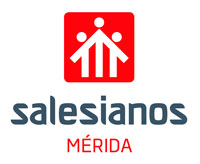                                         EMPRESARIAL 3º ESOINSTRUMENTOS DE EVALUACIÓNPESO (EN%)OBSERVACIONESControles y trabajos40%Se realiza un control escrito por cada tema (Un tema o dos temas)Se realiza, al menos, un trabajo por trimestreExamen Global40%Se realiza un examen  global al final de cada trimestre de todos los temas vistos durante el mismoActitud20%Mediante el control de positivos y negativosNota Final de CursoSe calcula la media aritmética de las tres evaluacionesNota de SeptiembreUn  examen de contenidos mínimosNota  Recuperación PendienteUn  examen de contenidos mínimos